НАКАЗ22.10.2018				№ 190Про  організацію профілактичних медичних оглядів учнів закладів загальної середньої освіти Основ’янського району міста Харкова після закінчення осінніх канікулНа виконання наказу Департаменту освіти Харківської міської ради від 18.10.2018 № 192 «Про організацію профілактичних медичних оглядів учнів закладів загальної середньої освіти усіх типів і форм власності міста Харкова після закінчення осінніх канікул» з метою своєчасного виявлення дітей, хворих на інфекційні, паразитарні, шкіряні хвороби, запобігання розповсюдженню інфекційних захворювань в організованих колективах під час відновлення навчально-виховного процесу у закладах загальної середньої освіти після закінчення осінніх канікулНАКАЗУЮ:Заступнику начальника Управління освіти Прохоренко О.В.:Здійснити контроль за проведенням у закладах загальної середньої освіти відповідних організаційних та санітарно-профілактичних заходів щодо проведення профілактичних медичних оглядів учнів.29.10 - 30.10.2018Надати до Департаменту освіти Харківської міської ради узагальнену інформацію про результати проведення медичних оглядів учнів загальноосвітніх навчальних закладів району.Щоденно до 16:00 29.10 - 30.10.2018Керівникам закладів загальної середньої освіти забезпечити:Дотримання протиепідемічного режиму та санітарно-гігієнічних вимог щодо організації освітнього процесу.ПостійноІнформування всіх учасників освітнього процесу про порядок проведення профілактичних медичних оглядів учнів.До 27.10.2018Необхідні умови для проведення профілактичних медичних оглядів учнів  та підготовку приміщень, які відповідають санітарним нормам і правилам.Проведення профілактичного медичного огляду учнів, які будуть відсутні у закладі 29.10-30.10.2018.  Відсторонення від навчання та направлення на подальше дообстеження дітей, у яких виявлено інфекційні, паразитарні та шкіряні хвороби.  Подання до Управління освіти адміністрації Основ’янського району Харківської міської ради, до 14-00, узагальнену інформацію про результати проведення медичних оглядів учнів підпорядкованого закладу освіти за формою, що додається.29.10 - 30.10.2018Завідувачу ЛКТО Остапчук С.П.. розмістити цей наказ на офіційному сайті Управління освіти.До 22310.2018Контроль за виконанням цього наказу залишаю за собою.Начальник Управління освіти						О.С.НижникЗ наказом ознайомлені:Прохоренко О.В.  				Остапчук С.П..Додаток до наказу Управління освіти від 22.10.2018 № 190ЗВІТпро проведення медичних оглядів  учнів (назва ЗНЗ )___________________________________після закінчення шкільних осінніх канікул______.2018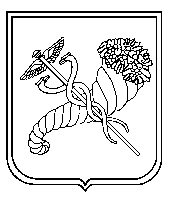 ШколаЗагальні кількість учнів станом на 29.10.2018ОглянутоПитома вага оглянутихВиявлено патологіїПоказник виявлених на 1000 оглянутихПедикульозКоростаГострі кишкові інфекціїГРВІЛОР патологіяХвороби шкіриХвороби шкіриХвороби шкіриХвороби шкіриІншіШколаЗагальні кількість учнів станом на 29.10.2018ОглянутоПитома вага оглянутихВиявлено патологіїПоказник виявлених на 1000 оглянутихПедикульозКоростаГострі кишкові інфекціїГРВІЛОР патологіяВсьогоу т.ч.у т.ч.у т.ч.ІншіШколаЗагальні кількість учнів станом на 29.10.2018ОглянутоПитома вага оглянутихВиявлено патологіїПоказник виявлених на 1000 оглянутихПедикульозКоростаГострі кишкові інфекціїГРВІЛОР патологіяВсьогострептодерміямікозиатопічний дерматитІнші